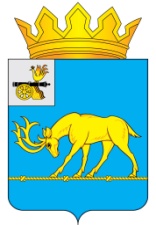 АДМИНИСТРАЦИЯ МУНИЦИПАЛЬНОГО ОБРАЗОВАНИЯ «ТЕМКИНСКИЙ РАЙОН» СМОЛЕНСКОЙ ОБЛАСТИРАСПОРЯЖЕНИЕот 09.10. 2018г. № 514-р                                                                                  с. Темкино В соответствии с пунктом 4 статьи 157 Бюджетного кодекса Российской Федерации:Утвердить Порядок проведения анализа осуществления главными администраторами средств районного бюджета внутреннего финансового контроля и внутреннего финансового аудита.Разместить настоящее постановление в информационно-коммуникационной сети «Интернет» на официальном сайте Администрации муниципального образования «Темкинский район» Смоленской области.Действие настоящего постановления распространяется на правоотношения, возникшие с момента подписания.Контроль за исполнением возложить на начальника финансового управления Администрации муниципального образования «Темкинский район» Смоленской области Колосову Н.Л.Глава муниципального образования«Темкинский район» Смоленской области				               С.А.Гуляев	  								          	Приложение к Распоряжению Главы муниципального образования «Темкинский район» Смоленской области№____ от __________________гПОРЯДОКпроведения анализа осуществления главными администраторами средств районного бюджета муниципального образования «Темкинский район» Смоленской области внутреннего финансового контроля и  внутреннего финансового аудитаРаздел I. Общие положения1. Настоящий Порядок разработан в целях обеспечения реализации финансовым управлением администрации муниципального образования «Темкинский район» (далее Управление) полномочий, определенных положениями пункта 4 статьи 157 Бюджетного кодекса Российской Федерации, и устанавливает правила проведения Управлением анализа осуществления главными распорядителями средств бюджета муниципального образования «Темкинский район» Смоленской области (далее – районный бюджет), главными администраторами доходов районного бюджета, главными администраторами источников финансирования дефицита районного бюджета (далее - главный администратор средств районного бюджета) внутреннего финансового контроля и внутреннего финансового аудита.2. Анализ осуществления главными администраторами средств районного бюджета внутреннего финансового контроля и внутреннего финансового аудита (далее - анализ внутреннего финансового контроля и внутреннего финансового аудита) организуется и проводится в соответствии с законодательством Российской Федерации, нормативными правовыми и иными актами Смоленской области, муниципального образования «Темкинский район», а также настоящим Порядком.3. Целью анализа внутреннего финансового контроля и внутреннего финансового аудита является оценка системы внутреннего финансового контроля и внутреннего финансового аудита, осуществляемого главным администратором средств районного бюджета, по уровню выявления нарушений бюджетного законодательства и иных нормативных правовых актов, регулирующих бюджетные правоотношения.Раздел II. Планирование проведения анализа внутреннего финансового контроля и внутреннего финансового аудита1. Планирование проведения анализа внутреннего финансового контроля и внутреннего финансового аудита осуществляет финансовое управление Администрации муниципального образования «Темкинский район» Смоленской области.2. Анализ внутреннего финансового контроля и внутреннего финансового аудита проводится на основании Плана проведения анализа внутреннего финансового контроля и внутреннего финансового аудита на соответствующий год (далее - План), подготавливаемого Управлением и утверждаемого Главой муниципального образования, как в части главных администраторов средств районного бюджета, в отношении которых предусмотрено проведение контрольных мероприятий внутреннего муниципального финансового контроля Планом проведения проверок Управления, так и в отношении главных администраторов средств районного бюджета, в части которых не запланировано указанных мероприятий на соответствующий год.3. План составляется в соответствие с приказом начальника Управления. Анализ внутреннего финансового контроля и внутреннего финансового аудита может проводиться внепланово.4.  План содержит следующие сведения:наименование главного администратора средств районного бюджета;время начала проведения анализа внутреннего финансового контроля и внутреннего финансового аудита;анализируемый период осуществления главными администраторами средств районного бюджета внутреннего финансового контроля и внутреннего финансового аудита;наименование доходов, расходов, источников финансирования дефицита районного бюджета, в отношении которых следует провести анализ внутреннего финансового контроля и внутреннего финансового аудита.5.  План утверждается одновременно с Планом проведения проверок Управления на соответствующий календарный год.Раздел III. Проведение анализа внутреннего финансового контроля и внутреннего финансового аудита.1. Анализ внутреннего финансового контроля и внутреннего финансового аудита проводится должностными лицами финансового управления Администрации муниципального образования «Темкинский район» Смоленской области.2. Анализ внутреннего финансового контроля и внутреннего финансового аудита, проводимый в рамках контрольных мероприятий внутреннего муниципального финансового контроля, проводится на основании приказа о проведении указанных контрольных мероприятий.3. Анализ внутреннего финансового контроля и внутреннего финансового аудита, проводимый вне рамок контрольных мероприятий внутреннего муниципального финансового контроля, проводится на основании приказа о проведении анализа осуществления главными администраторами средств районного бюджета внутреннего финансового контроля и внутреннего финансового аудита (далее - Приказ).В Приказе указывается:наименование главного администратора средств районного бюджета;дата начала и окончания проведения анализа осуществления главными администраторами средств районного бюджета внутреннего финансового контроля и внутреннего финансового аудита;анализируемый период осуществления главными администраторами средств районного бюджета внутреннего финансового контроля и внутреннего финансового аудита;наименование доходов, расходов, источников финансирования дефицита районного бюджета, в отношении которых надлежит провести анализ осуществления внутреннего финансового контроля и внутреннего финансового аудита.должность, фамилия, имя, отчество должностных лиц, ответственных за проведение анализа внутреннего финансового контроля и внутреннего финансового аудита.4. При проведении анализа внутреннего финансового контроля и внутреннего финансового аудита, проводимого в рамках контрольных мероприятий внутреннего муниципального финансового контроля в отношении главного администратора средств районного бюджета, приказ о проведении такого мероприятия должен содержать отдельный пункт, в котором указывается:анализируемый период осуществления главными администраторами средств районного бюджета внутреннего финансового контроля и внутреннего финансового аудита;должность, фамилия, имя, отчество должностных лиц, ответственных за проведение анализа внутреннего финансового контроля и внутреннего финансового аудита;наименование доходов, расходов, источников финансирования дефицита районного бюджета, в отношении которых надлежит провести анализ осуществления внутреннего финансового контроля и внутреннего финансового аудита.5. Анализ внутреннего финансового контроля и внутреннего финансового аудита проводится посредством изучения документов, материалов и информации, полученной от главного администратора средств районного бюджета.Анализ внутреннего финансового контроля и внутреннего финансового аудита, проводимый в рамках контрольного мероприятия внутреннего муниципального финансового контроля, проводится в том числе, посредством изучения  документов, материалов и информации, полученной  в ходе соответствующих   контрольных  мероприятий, проводимых  Управлением.6.  При осуществлении анализа внутреннего финансового контроля и внутреннего финансового аудита исследуется:а) осуществление главным распорядителем средств районного бюджета внутреннего финансового контроля, направленного на:соблюдение внутренних стандартов и процедур составления и исполнения бюджета по расходам, включая расходы на закупку товаров, работ, услуг для обеспечения муниципальных нужд;подготовку и организацию мер по повышению экономности и результативности использования бюджетных средств;б) осуществление главным администратором доходов районного бюджета внутреннего финансового контроля, направленного на соблюдение внутренних стандартов и процедур составления и исполнения бюджета по доходам;в) осуществление главным администратором источников финансирования дефицита районного бюджета внутреннего финансового контроля, направленного на соблюдение внутренних стандартов и процедур составления и исполнения бюджета по источникам финансирования дефицита бюджета;г) осуществление главными администраторами средств районного бюджета внутреннего финансового контроля, направленного на соблюдение внутренних стандартов и процедур составления бюджетной отчетности и ведению бюджетного учета этими главными администраторами средств районного бюджета и подведомственными им получателями средств районного бюджета;д)  осуществление главными администраторами средств районного бюджета (их уполномоченными должностными лицами) на основе функциональной независимости внутреннего финансового аудита в целях:оценки надежности внутреннего финансового контроля и подготовки рекомендаций по повышению его эффективности;подтверждения достоверности бюджетной отчетности и соответствия порядка ведения бюджетного учета методологии и стандартам бюджетного учета, установленным Министерством финансов Российской Федерации;подготовки предложений по повышению экономности и результативности использования бюджетных средств.Раздел IV. Оформление результатов анализа внутреннего финансового контроля и внутреннего финансового аудита за соответствующий год1. По результатам анализа внутреннего финансового контроля и внутреннего финансового аудита готовятся и направляются главным администраторам средств районного бюджета рекомендации по организации внутреннего финансового контроля и внутреннего финансового аудита (далее - Рекомендации).2. Рекомендации должны содержать следующие сведения: наименование главного администратора средств районного бюджета;номер и дату приказа о проведении анализа осуществления главным администратором средств районного бюджета внутреннего финансового контроля и внутреннего финансового аудита;анализируемый период осуществления главным администратором средств районного бюджета внутреннего финансового контроля и внутреннего финансового аудита;описание проведенного анализа осуществления главными администраторами средств районного бюджета внутреннего финансового контроля и внутреннего финансового аудита;сведения о текущем состоянии осуществления главным администратором средств районного бюджета внутреннего финансового контроля и внутреннего финансового аудита;выявленные недостатки в осуществлении главным администратором средств районного бюджета внутреннего финансового контроля и внутреннего финансового аудита;рекомендации по улучшению осуществления внутреннего финансового контроля и внутреннего финансового аудита.3. Рекомендации готовятся должностными лицами, ответственными за проведение анализа внутреннего финансового контроля и внутреннего финансового аудита, и подписываются начальником Управления не позднее даты окончания проведения анализа внутреннего финансового контроля и внутреннего финансового аудита, указанной в Приказе.4. При проведении анализа внутреннего финансового контроля и внутреннего финансового аудита в рамках контрольного мероприятия внутреннего муниципального финансового контроля Рекомендации подписываются начальником Управления не позднее даты вручения Акта контрольного мероприятия, составленного в рамках внутреннего муниципального финансового контроля.5. Рекомендации направляются руководителю главного администратора средств районного бюджета, не позднее 3 рабочих дней с момента их утверждения.Раздел V. Реализация результатов анализа внутреннего финансового контроля и внутреннего финансового аудита за соответствующий год1. Управление, ежегодно, не позднее 20 числа месяца следующего за отчетным готовит отчет о результатах анализа внутреннего финансового контроля и внутреннего финансового аудита.2.  Отчет о результатах анализа внутреннего финансового контроля и внутреннего финансового аудита должен содержать:сведения об исполнении Плана;обобщенные результаты анализа внутреннего финансового контроля и внутреннего финансового аудита, осуществленного в отчетном году;сравнение результатов анализа внутреннего финансового контроля и внутреннего финансового аудита, проведенного в отчетном году, с результатами анализа внутреннего финансового контроля и внутреннего финансового аудита, осуществленного в году, предшествующем отчетному, и с результатами анализа внутреннего финансового контроля и внутреннего финансового аудита, осуществленного за два года до наступления отчетного;обобщенные предложения по совершенствованию организации осуществления внутреннего финансового контроля и внутреннего финансового аудита.3. Отчет о результатах анализа подписывается начальником Управления.Об утверждении Порядка проведения анализа осуществления главными администраторами средств районного бюджета внутреннего финансового контроля и внутреннего финансового аудитаОтп. 1 экз. – в делоИсп. Епифанова М.Г.тел. 2-17-4409.10.2018 г.Визы:   А.М.МуравьевН.Л.КолосоваРазослать:                    финансовое управление,                    системный администратор